UNIVERZITA PALACKÉHO V OLOMOUCIPedagogická fakultaUčitelství pro 1. stupeň základních školVYJMENOVANÁ SLOVA PO BDidaktika mateřského jazyka AVypracovala: Petra KotrlováUčitelství pro1. stupeň základních škol2. ročník 3. skupina  V Krnově 30. 3. 2015DOPLŇOVACÍ CVIČENÍVyhledej vyjmenovaná slova a doplň i/í, a y/ý.být – bydlit – obyvatel – bytOb__vatel domu, b__tové prostory, pob__ u nás týden, b__cí nástroje, b__la na bub__nek, b__linný odvar, ob__vat prostorný b__t, b__val často v cizině, pob__t na horách, B__voj.příbytek – nábytek – dobytekNový náb__tek, pasoucí se dob__tek, vaječný b__lek, nejlepší příb__tek, přeb__tečný náb__tek, nab__rat vodu, dlouhý b__č.obyčej – bystrý – bylinaOb__čejný svetr, b__dlím v B__střici, vyb__ravý v jídle, léčivá b__lina, b__strý chlapec, hb__tý hoch, horská b__střina.kobyla – býk – PřibyslavMěsto Přib__slav, b__lá kob__la, sít ob__lí, b__čí zápas.(POTŮČKOVÁ, Jana. Vyjmenovaná slova: procvičovací sešit s klíčem ke cvičením. Brno: Studio 1+1, 2001. 56. str. ISBN 978-80-86252-24-7.)Dopište vhodné slovo z hvězdiček. Doplňte i, í / y, ý.Déšť __________ prudce do oken.Bledule mají __________ květy.Jednou ranou dvě mouchy __________.__________ spadlou poličku.__________ krmítko pro ptáčky.Hráli jsme __________.(JANÁČKOVÁ, Zita. Vyjmenovaná slova nově: Pracovní sešit pro 3. ročník. Brno: Nová Škola, 2012. ISBN 978-80-87591-00-0.)Doplň i/í, y/ý. Z doplněných slov podtrhni ta, která nepatří mezi vyjmenovaná slova ani jejich slova příbuzná.Pob__la u nás zb__vající týden prázdnin. 2. Lib__l se jí můj b__lý kabátek. 3. Hrací automaty zařadil mezi zb__tečné věci. 4. Sib__l mi kabelku z lýčí. 5. Dob__l si svůj mobil. 6. Z prkýnek, která mu zb__la, sb__l budku pro ptáčky. 7. Vyrob__la malý dárek pro bab__čku. 8. Na dob__tá území přib__li noví ob__vatelé. 9. Lovec rychle nab__l pušku. 10. Nab__l jsem dojmu, že to tak neb__lo. 11. Nab__li jsme příjemného pocitu.(KVAČKOVÁ, Jaromíra a Kateřina KVAČKOVÁ. Vyjmenovaná slova od B po Z: doplňovací a hravá cvičení pro 4. ročník. Brno: Nová škola, 2011, 45, 11 s. ISBN 978-80-7289-364-5.)Zafoukal vítr a slova se nám pomíchala. Zkus je doplnit do vět.Sršel __________ vědomostmi.S __________ zbraněmi nikdy nemiřte na druhé.Koupila si __________ šaty.Na zahradě roste plno __________.Babička __________ koupelnu.	Koho __________?Chlapci b__li v obličeji celí __________.(BIČANOVÁ, Lenka. Procvičujeme vyjmenovaná slova: pracovní sešit pro 3. a 4. ročník. Brno: Nová škola, 2014, 32, 8 s. ISBN 978-80-7289-603-5.)DOPLŇOVÁNÍ V TABULCE SE SOUŘADNICEMI(vlastní tvorba)DIKTÁTNapište podle diktátuNové bydlištěZbyněk Novák se přestěhoval do města Přibyslav. Jeho byt je bílý. Obývací pokoj je zařízený pěkným nábytkem. V novém příbytku se hned zabydlel. Zbyněk zatím nezná všechny obyvatele domu.(BIČANOVÁ, Lenka. Procvičujeme vyjmenovaná slova: pracovní sešit pro 3. a 4. ročník. Brno: Nová škola, 2014, 32, 8 s. ISBN 978-80-7289-603-5.)VIZUÁLNĚ ZAJÍMAVÁ CVIČENÍNajděte slova – bylina, být, nábytek, býk, obyčej, kobyla, byt(vlastní tvorba)Doplň do slov správně i /í, y/ý a nakonec barevně vybarvi slova vyjmenovaná – tmavě hnědáslova příbuzná – světle hnědáslova, která nepatří mezi vyjmenovaná ani příbuzná slova - zelená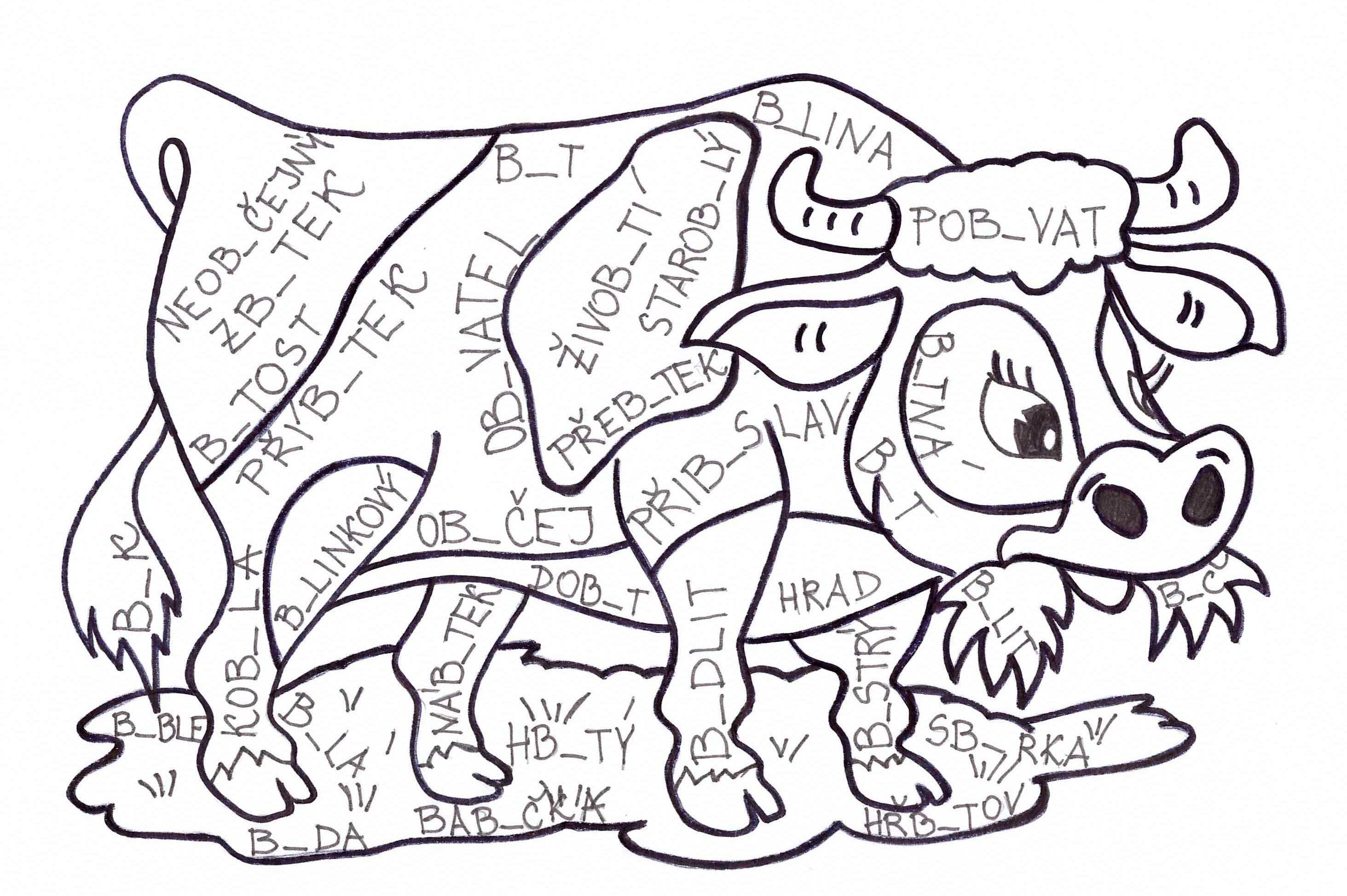 (vlastní tvorba)CVIČENÍ POSTAVENÉ NA PRÁCI S CHYBOUKterá cesta vede do domečku? (je to ta, na které jsou všechna slova bez chyby.) Chyby na zbývajících dvou cestách opravte.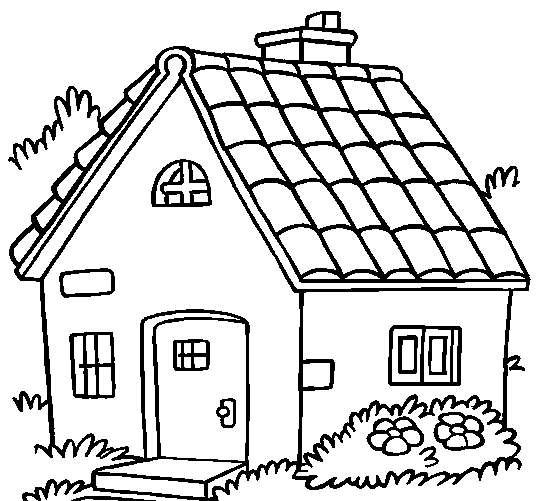 černobýl, Bystrouška, zbytek, bylinářka, bistřina, obyčejně, bitná, bytost býložravec, ubytovna, Kobylisy, býk, živobití, příbyteček, bytZbyšek, bývalý, obyvatelstvo, Přibyslav, ubytovat se, kobylka, obývací, být(JIRKŮ, Zuzana a Jana TABARKOVÁ. Vyjmenovaná slova hrou: pracovní sešit pro 3. ročník. Brno: Nová škola, 2005. 68. s. ISBN 80-7289-067-0.)F. HRA / MANIPULATIVNÍ ČINNOSTSeřaď vagónkyžáci jsou rozděleni do dvou družstevjednotlivé vagónky (kartičky) jsou pomíchané, rozmístěné na koberci ve tříděúkolem je seřadit jednotlivé vagónky (kartičky) za mašinku tak, jak jdou za sebou vyjmenovaná slova po Bdružstvo, které bude mít rychleji a správně poskládané vagónky, vyhrává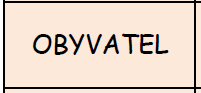 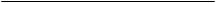 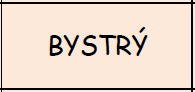 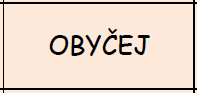 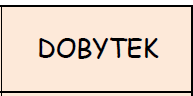 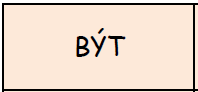 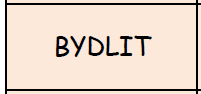 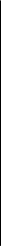 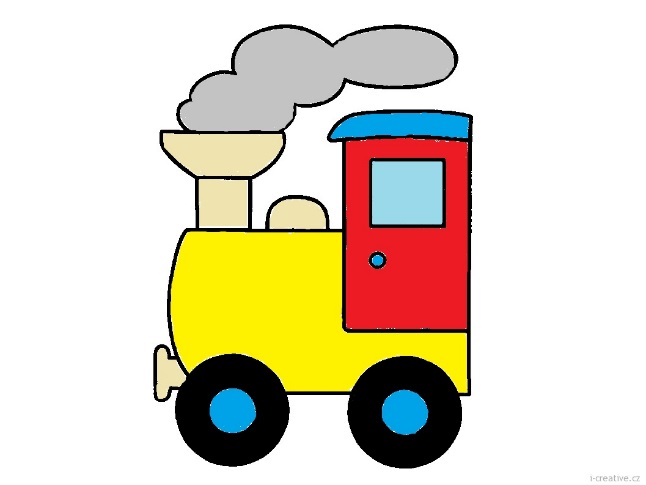 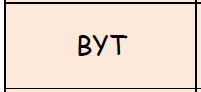 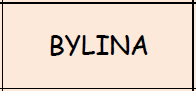 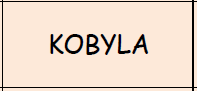 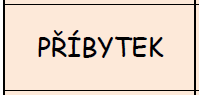 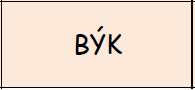 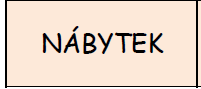 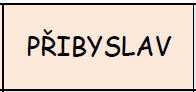 (POLITZEROVÁ, Barbora. Vyjmenovaná slova: Učíme se hrou. Zlobidlo [online]. 28. 8. 2009 [cit. 2015-04-17]. Dostupné z:http://www.zlobidlo.cz/hry/vyjmenovana-slova)1.2.3.4.5.Anový b__tzuřivý b__kdřevěný b__dlomoderní náb__teknab__t puškuBpozb__t penízeb__strý chlapecpob__hat venkub__lé autoob__lená zeďCzb__vající hruškyb__valá hájovnazb__tečný poplachzab__té zvířezb__tek dortuDnámořní b__tvastará bab__čkaodb__t domácí úkolstarob__lý důmpob__t na horáchEměsto Přib__slavob__čejný svetrsít ob__lídlouhý b__čnab__rat voduNÁBYTEKASBÝKVOLČYARLBYULDYBYBOIUŘÝČOJNDHTEKLABYTJ